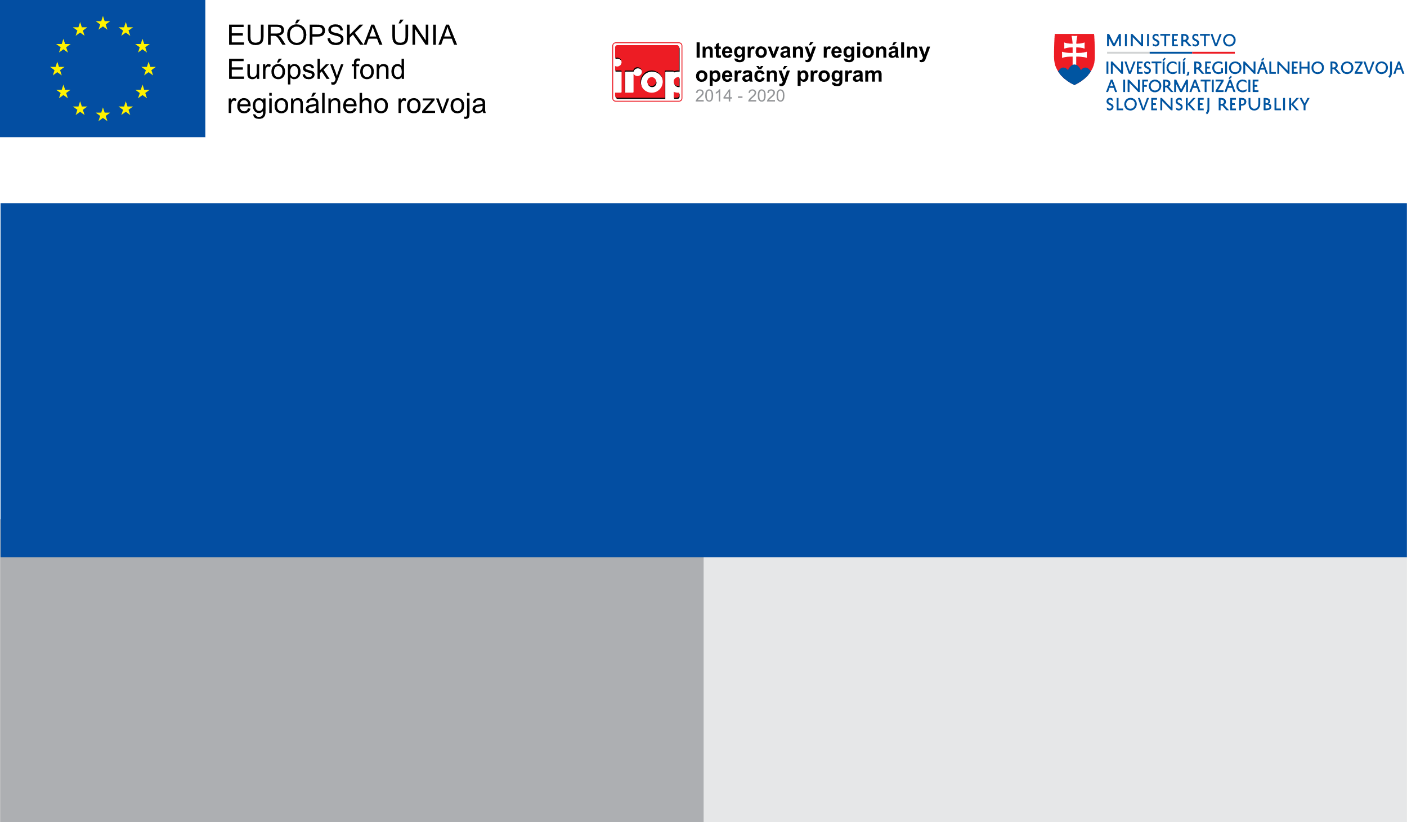 Prijímateľ Obec Rudinka Názov projektu:  Prístavba a stavebné úpravy Materskej školy v RudinkeKód projektu:  302021BPU8Predmetom realizácie projektu je rozšírenie kapacít existujúcej materskej školy v obci Rudinka. Zriaďovateľom MŠ je Obec Rudinka, oficiálny názov MŠ znie: Materská škola v Rudinke Vytvorené kapacity pre umiestnenie detí na predprimárne vzdelávanie v našej obci nie sú dostatočné. V posledných rokoch sme vždy neboli schopní prijať všetky deti, ktorých rodičia prejavili záujem o umiestnenie do MŠ. Mnoho rodičov sa informovalo o situácii v MŠ o kapacitách a po oboznámení sa so situáciou preplnenosti ani prihlášky nepodali. Žiadateľ projektu, Obec Rudinka, ako inštitúcia oprávnená zriaďovať materské školy, chce uvedenú situáciu riešiť, aby zlepšil situáciu miestnych komunít – rodín, ktoré nemajú kde umiestňovať svoje deti ale súčasne sa potrebujú zamestnať aby získaval príjmy pre svoje rodiny. Uvedené má za následok znižovanie kvality života miestneho obyvateľstva a z globálneho pohľadu má situácia vplyv aj na regionálny rozvoj. Cieľ projektu sme si preto zadefinovali: Zvýšenie hrubej zaškolenosti detí materských škôl rozšírením kapacity materskej školy v Obci Rudinka. Špecifické ciele projektu sme zadefinovali:1. Rozšírenie kapacity existujúceho objektu MŠ prístavbou a stavebnými úpravami 2. Zriadiť priestory pre vzdelávanie detí s potrebami inkluzívneho vzdelávania3. Obstaranie materiálno-technického vybavenia materskej školy na kvalitné vzdelávanie MŠ momentálne navštevuje 13 detí. MŠ je umiestnená v spoločnom objekte s obecným úradom a kultúrnym domom. Kapacita je nedostatočná, preto potrebujeme realizovať stavebné úpravy resp. prístavbu objektu aby sme mohli rozšíriť kapacity o 10 miest. V rámci existujúcich priestorov MŠ vytvoríme aj zázemie pre inkluzívne vzdelávanie – MŠ bude navštevovať špeciálny pedagógovia (logopéd, psychológ a pod.)., tu sa bude stretávať s deťmi. Školu vybavíme moderným vybavením. Budú sa tu realizovať nové výchovné prvky pre deti s postihnutím a špeciálnymi potrebami. Priestor v prístavbe bude bezbariérový. V areáli MŠ zrealizujeme stavebné úpravy – posunie sa vstupná brána smerom do areálu, obec vysadí zeleň. Realizáciou projektu dosiahneme nasledovné hodnoty ukazovateľov: Kapacita podporenej školskej infraštruktúry materských škôl dieťa 23Počet podporených materských škôl počet 1Počet renovovaných verejných budov počet 1Podlahová plocha renovovaných verejných budov m2 255,90Počet podporených areálov MŠ počet 1Počet podporených materských škôl materiálno-technickým vybavením 1Harmonogram realizácie projektu:Začiatok realizácie hlavných aktivít projektu: 11/2022Ukončenie realizácie hlavných aktivít projektu: 12/2023Rozpočet projektu:Celkové oprávnené výdavky: 126 959,74 EURNenávratný finančný príspevok maximálne: 120 611,75 EUR (ERDF 107 915,77 + štátny rozpočet 12 695,97)Spolufinancovanie obce: 6347,99 EUR.